Město Vyšší Brod Závěrečný účet za rok 2022Obsah:Příloha č.1 Důvodová zpráva Příloha č.2 Zpráva nezávislého auditora o přezkoumání hospodaření k 		31.12.2022  včetně výrokuPříloha č. 3 Závěrečný účet 2022Příloha č. 4 Výkaz pro hodnocení plnění rozpočtu - FIN 2-12 MPříloha č. 5 Úvěry městaPříloha č. 6 Fondy městaPříloha č. 7 Pohledávky města k 31. 12. 2022Příloha č. 8 Vyúčtování finančních vztahů k SR, rozpočtu kraje, SF a přísp. 				organizacePříloha č. 9 Vyúčtování poskytnutých dotací na základě smluvPříloha č. 10 Protokol o schválení účetní závěrky PO ZŠ a MŠ Vyšší BrodPříloha č. 11 Společnost s ručením omezeným MONTE Vyšší Brod s.r.o.Příloha č. 12 Návrh na opatření k nápravě chyb a nedostatků Zpracoval: Procházková Eva, vedoucí FO Vyhotoveno dne 28.4.2023Č%Č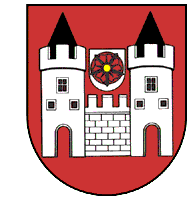 